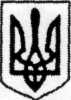 Чернівецька міська радаУправління освітиЧернівецька загальноосвітня школа I-III ступенів № 38вул. Яна Налепки,3,  м. Чернівці, 58025, тел. (0372) 560-180, 560-550, E-mail: cvznz-38@meta.ua  Код ЄДРПОУ № 21431371Н А К А З24.01.2022                                                                                                           № 35Про проведення місячника 
правовиховного та правоосвітнього 
вихованняНа виконання річного плану роботи школи, Регіональної програми запобігання дитячій бездоглядності та розвитку сімейних форм виховання на 2017-2022 роки, Плану заходів щодо профілактики правопорушень серед учнівської та студентської молоді на період до 2022 року, з метою створення належних умов щодо діяльності навчального закладу з питань додержання законодавства про освіту, підвищення загального рівня правової культури та вдосконалення системи правової освіти учнів, попередження правопорушень та злочинів серед дітей та підлітків, запобіганню дитячій бездоглядностіН А К А З У Ю:Заступнику директора з навчально-виховної роботи Біньовському В.В.:
1.1. Організувати проведення місячника правовиховної та правоосвітньої роботи «Закон обов’язковий для всіх» з 10.01.2022р. – 25.02.2022 р. (план додається).Класним керівникам:2.1. провести цілеспрямовані заходи для учнів 1-11 класів з метою розв’язання проблеми профілактики бездоглядності та скоєння ними правопорушень, обізнаності про правову культуру, усвідомлення своїх прав, обов’язків.Вчителю правознавства та громадянської освіти Боднарюк В.М., активізувати роботу щодо пропаганди правової культури учнів та провести для учнів старшокласників позакласний захід на правову тематику, інформаційні хвилинки про важливість знання своїх прав та обов’язків. Педагогу-організатору Василатій Ю.І., разом із учнівським активом оформити інформаційну листівку «Закон, право, обов’язок» та провести волонтерську роботу по самовихованню серед учнівської молоді. Заслухати на нараді при директору у лютому місяці 2022р. питання про виконання заходів з правоосвітньої та правовиховної роботи.Контроль за виконанням наказу залишаю за собою. Директор школи:                                                             Жанна ГОРЕВИЧВиконавець:
заступник директора з НВР                            Володимир БІНЬОВСЬКИЙ 